	    Орловский сельский Совет депутатов   Дзержинского районаКрасноярского краяРЕШЕНИЕ	с. Орловка14.03.2024 г.                                                                                          № 32-145 рО внесении изменений в решение Орловского сельского Совета депутатов от 28.05.2018 №20-91р «О введении земельного налога на территории Орловского сельсовета»В соответствии с Федеральным законом от 31.07.2023 №389-Ф3 "О внесении изменений в части первую и вторую Налогового кодекса Российской Федерации, отдельные законодательные акты Российской Федерации и о приостановлении действия абзаца второго пункта 1 статьи 78 части первой Налогового кодекса Российской Федерации", абзаца 3 подпункта 1 пункта 1 статьи 394 Налогового кодекса РФ, Устава муниципального образования Орловский сельсовет, РЕШИЛ:1.Внести в решение Орловского сельского Совета депутатов от 28.05.2018 №20-91р «О введении земельного налога на территории Орловского сельсовета» следующие изменения:1.1. Абзац 5 пункта 2.1 изложить в следующей редакции: в отношении земельных участков, занятых жилищным фондом и (или) объектами инженерной инфраструктуры жилищно-коммунального комплекса (за исключением части земельного участка, приходящейся на объект недвижимого имущества, не относящийся к жилищному фонду и (или) к объектам инженерной инфраструктуры жилищно-коммунального комплекса) или приобретенных (предоставленных) для жилищного строительства (за исключением земельных участков, приобретенных (предоставленных) для индивидуального жилищного строительства, используемых в предпринимательской деятельности).1.2. В преамбуле цифру «20» перед словом «Устава» заменить на «19».2.  Опубликовать настоящее Решение в периодическом печатном издании «Депутатские вести» и на официальном сайте администрации Орловского сельсовета http://adm-orlovka.ru.3. Контроль за исполнением настоящего Решения возложить на специалиста                 1 категории администрации Орловского сельсовета Н.Ю. Оленикову.                                                               4. Решение вступает в силу в день, следующий за днем его официального опубликования в периодическом печатном издании «Депутатские вести».Председатель Совета депутатовГлава сельсовета                                                                    В.Е. Крапивкин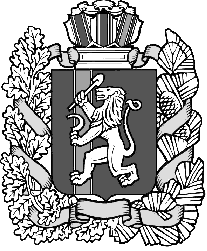 